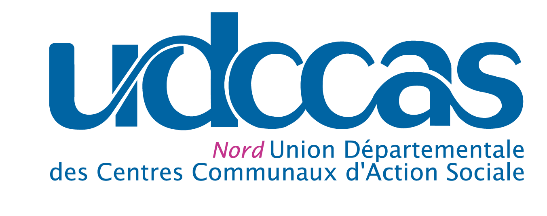                                     Bulletin d’adhésion	Le CCAS/CIAS de : ………………………………………………………………………………….......Adresse : ……………………………………………………………………………………………….....Téléphone : …..…………….  Nombre d’habitants de la commune/intercommunalité : …………………Adresse  e-mail : ………………………………………………………………………………………….Président(e) : ………………………………………………………………………………………..........Adresse  e-mail : ………………………………………………………………………………………….Vice-Président(e) : ……………………………………………………………………………………….Adresse  e-mail : ………………………………………………………………………………………….Directeur(trice)/Responsable : …………………………………………………………………………...Adresse  e-mail : ………………………………………………………………………………………….( ) Certifie être adhérent de l’UNCCAS (indispensable pour devenir membre de l’UDCCAS du Nord)( ) Souhaite adhérer à l’Union Départementale des CCAS du Nord( ) S’engage à payer la cotisation annuelleFait le ……………………………………    A …………………………………………………………...Signature du Maire-Président et cachet du CCAS/CIAS :Adresse complète de facturation : ……………………………………………………………………….……………………………………………………………………………………………………………La cotisationMerci d’attendre réception de votre facture pour paiement. Les montants de la cotisation annuelle de l’UDCCAS du Nord dépendent du nombre d’habitants de votre commune/intercommunalité: Pour les CCAS/CIAS représentant jusqu’à 3 149 habitants : 50 €Pour les CCAS/CIAS représentant 3 150 habitants et plus : 0.025 € par habitantLe bulletin d’adhésionMerci de renvoyer ce bulletin d’adhésion, ainsi que la « fiche contacts », dûment complétés, à Louisa Koussa, Assistante de direction de l’UDCCAS du Nord :- Par e-mail : louisakoussa@udccas59.fr ou- Par courrier : UDCCAS du Nord – Immeuble « Les Caryatides », 24 Boulevard Carnot – 59000 Lille